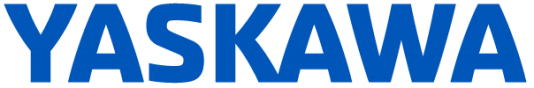 Variable Frequency Drive (VFD)HV600 Redundant Package Specification Submittal GENERALThe HV600 drive is a high performance PWM (pulse-width-modulated) The Redundant drive package that contains two (2) equally sized HV600 drives. Three-phase input line power is converted to a sinusoidal, variable frequency output, which provides optimum speed control of any conventional squirrel cage induction motor. The use of IGBTs (Insulated Gate Bipolar Transistors), with a carrier frequency range of 1 kHz to 12.5 kHz, permits quiet motor operation.This drive has one control logic board for all horsepower ratings. Printed circuit boards employ surface mount technology, providing both high reliability, and small physical size of the printed circuit assemblies. The microprocessor delivers the computing power necessary for complete three phase motor control in building automation systems.Operating Principle: Input three-phase AC line voltage is first rectified to a fixed DC voltage. Using pulse width modulation (PWM) inverter technology, the DC voltage is processed, to produce an output waveform in a series of variable-width pulses. Unique firmware algorithms optimize motor magnetization through control of voltage, current and frequency applied to generate a nearly sinusoidal output waveform.STANDARDSUL 508A (Industrial Control Panels)BTL ListedUL, cUL listedENVIRONMENTAL & SERVICE CONDITIONSAmbient service temperature: 	-10C to 40C (14F to 104F)Ambient storage temperature: -20C to 70C (-4F to 158F)Humidity:  0 % to 95 %, non-condensingAltitude: to 1000 meters (3300 feet), higher by deratingService factor: 1.0Vibration: 9.81m/s2 (1 G) maximum at 10 to 20 Hz, 2.0 m/s2 (0.2 G) at 20 Hz to 55 Hz.RoHS CompliantQUALITY ASSURANCEIn circuit testing of all printed circuit boards is conducted, to ensure proper manufacturing.Final printed circuit board assemblies are functionally tested, via computerized test equipment.All fully assembled controls are computer tested with induction motor loads to assure unit specifications are met.The average MTBF (Mean Time Between Failure) is 28 yearsCONSTRUCTIONInput Section of the VFD - VFD power input stage converts three phase AC line power into a fixed DC voltage, via a solid state full wave diode rectifier, with MOV (Metal Oxide Varistor) surge protection.  An internal 5% DC bus reactor reduces harmonics for cleaner power.Intermediate Section of the VFD - DC bus maintains a fixed DC voltage, with filtering and short circuit protection, as a DC supply to the VFD output section.  It is interfaced with the VFD diagnostic logic circuit, to continuously monitor and protect the power components. Output Section of the VFD - Insulated Gate Bipolar Transistors (IGBTs) convert DC bus voltage to a variable frequency and voltage, utilizing a PWM sine-coded output to the motor.  IGBT output allows motor noise, at 60 Hz, to measure less than 2 dB 
(@ 1 meter) above that resulting from across the line operation.CONSTRUCTION (continued)Power and control electronics housings:UL Type 1 or UL Type 12 wall-mounted enclosure:480 V, 1 thru 100 HPUL Type 1 or UL Type 12 floor-mounted enclosure:	480 V, 125 thru 250 HPMicroprocessor based control circuitSimple PC Connection Non-Volatile memory (EEPROM); all programming memory is saved when the VFD is disconnected from power.Digital operator keypad and display provides local control and readout capability:	Hand/Off/Auto commands	Speed Reference command	Reset commandEasy to remove heat sink cooling fan with programmable on/off controlPROTECTIONOutput current overload rating of 110% for 60 seconds, 140% for 2 seconds, 175% instantaneousOutput short circuit protectionCurrent limited stall prevention (overload trip prevention) during acceleration, deceleration, and run conditionsOptically isolated operator controlsFault display “Hunting” prevention logicElectronic ground fault protectionElectronic motor overload relay protects the motor while operating.Motor current is displayed on each of the drives keypad Proof of flow or loss of flow detection can be displayed on both drives DC bus charge indicationHeat sink over temperature protectionCooling fan operating hours recordedInput/Output phase loss protectionLine voltage sensors to monitor for brownout and blackout conditions with adjustable fault levels to ensure the proper settings pursuant to each application. Reverse can be enabled or disabled Short circuit withstand rating of 100KAIC RMS with customer provided branch circuit protection.Two smoke purge/fireman’s override modes (Across the line or speed selectable via the drive)OPERATIONOutput frequency and speed display can be programmed for other speed-related and control indications, including: RPM, CFM, GPM, PSI, in WC, % of maximum RPM or customPower loss ride-thru (2 seconds capable)Time delay on start, peak avoidanceVFD accepts either a direct acting or a reverse acting speed command signalBi-directional “Speed Search” capability, in order to start into a rotating load.  Two types:  current detection and residual voltage detectionDC injection braking, to prevent fan “wind milling”Remote Run/Stop command inputTwo programmable 0 to 10 VDC or 4-20ma analog outputs, proportional to drive monitor functions including: output frequency, output current, output power, PI feedback, output voltage and more.Eight Programmable HVAC specific application macrosOver 100 programmable functions, resettable to factory HVAC presetsUser parameter initialization, re-establish project specific parametersRamp-to-stop or coast-to-stop selectionAuto restart capability: 0 to 10 attempts with adjustable delay time between attemptsOne custom selectable Volts/Hertz pattern and multiple preset Volts/Hertz patternsAuto speed reference input signal, adjustable for bias and gainWhile the VFD is running, operational changes in control and display functions are possible, including:	Acceleration time (0 to 6000 seconds)	Deceleration time (0 to 6000 seconds)	Frequency reference command	Hand/Off/Auto commands	Monitor display	Removable digital operatorAutomatic energy saving, reduced voltage operationPRODUCT FEATURESDisplacement power factor of .98 throughout the motor speed rangeInternal EMI/RFI filter complies with IEC 61800-3 restricted distribution for first environmentBuilt-In real time clock for time and date stamping events along with timer functions for starting, stopping and speed changes without the need for external controlsVolt meter, ammeter, kilowatt meter elapsed run time meter and heat sink temperature monitoring functionsTwo internal (PI) ControlsDrive internal PI closed loop control with selectable engineering unitsIndependent PI control for use with external deviceDifferential PI feedback featureSleep function in both closed loop and open loop controlFeedback signal low pass filterFeedback signal loss detection and selectable response strategyFeedback signal inverse and square root capability24 Vdc, 150ma transmitter power supplyInput and output terminal status indicationDiagnostic fault indicationVFD efficiency: 96% at half-speed; 98% at full-speed“S-curve” soft start / soft stop capabilityRun/Fault output contactsSerial communication loss detection and selectable response strategy“Up/Down” floating point control capabilityControlled speed range of 40:1Critical frequency rejection capability: 3 selectable, adjustable bandwidths100% starting torque capability, available from 3 Hz to 60 HzRemote speed reference (speed command) signal:	0 to 10 VDC (20 k)	4 to 20 mA DC (250 )Adjustable carrier frequency, from 1 kHz to 12.5 kHzDynamic noise control for quiet motor operationProgrammable security codeEight Programmable digital inputs (24Vdc, 8mA) shall be provided for Remote Transfer from drive to drive, Safety Interlock, BAS Interlock.Four  Programmable form C relays (24Vdc/120 VAC, 2 Amp) for: “Motor Run”, “Damper Actuator”, “Auto Transfer”, “Drive Run”, “Hand Mode”, “Auto Mode”, “System Fault”,”Serial Com Run” and numerous other options.Seven preset speedsStationary motor auto-tuning“Kinetic Energy Braking” (KEB) function stops the motor in up to half the time it would take without this function.LCD keypad with Hand/Off/Auto functions.Motor preheat functionFlash upgradeable firmwareHeat sink over temperature speed fold-back feature“Bumpless” transfer between Hand and Auto modesEmergency override can be used as “smoke purge” functionFan failure detection and selectable drive actionInput disconnect switch with a lockable, through-the-door operating mechanismRedundant drive package are factory assembled, and electrically interlocked, utilizing fuses for drive isolation.VFD’s can be serviced or removed, with other drive left in place.UL Type 1 or UL Type 12 enclosureInput disconnect with a lockable, through-the-door operating mechanism2 Output contactors120 VAC fused control power transformerControl and safety circuit terminal strip22 mm LED pilot lights; “Drive Fault A”, “Drive Fault B”, “External Fault”, “Drive Run A” and  “Drive Run B” “Fault XFR Man/Auto” selector switch“Hand/Off/Auto” selector switch“Auto DRV A / DRV B” selector switch“Drive A Fault”, “Drive B Fault” and “External Fault” annunciation contactsSwitch selectable auto transfer to alt drive on drive faultSwitch selectable remote transfer to alt drive via contact closureSwitch selectable smoke purge function100 VA of 120-volt power available for customer use at terminal stripIncludes Two HV600 drives in single enclosureSemiconductor fuses for each driveSingle input/output wiring pointsSingle control wiring pointTwo door mounted keypadsSelectable Manual or Auto TransferTest A /  / Test B switchIntegral damper control circuitBACnet, Siemens  Apogee, Metasys N2, and  Modbus communication protocols as standard with the ability to configure controller parameters, view controller monitors, control I/O, clear faults and view controller status. 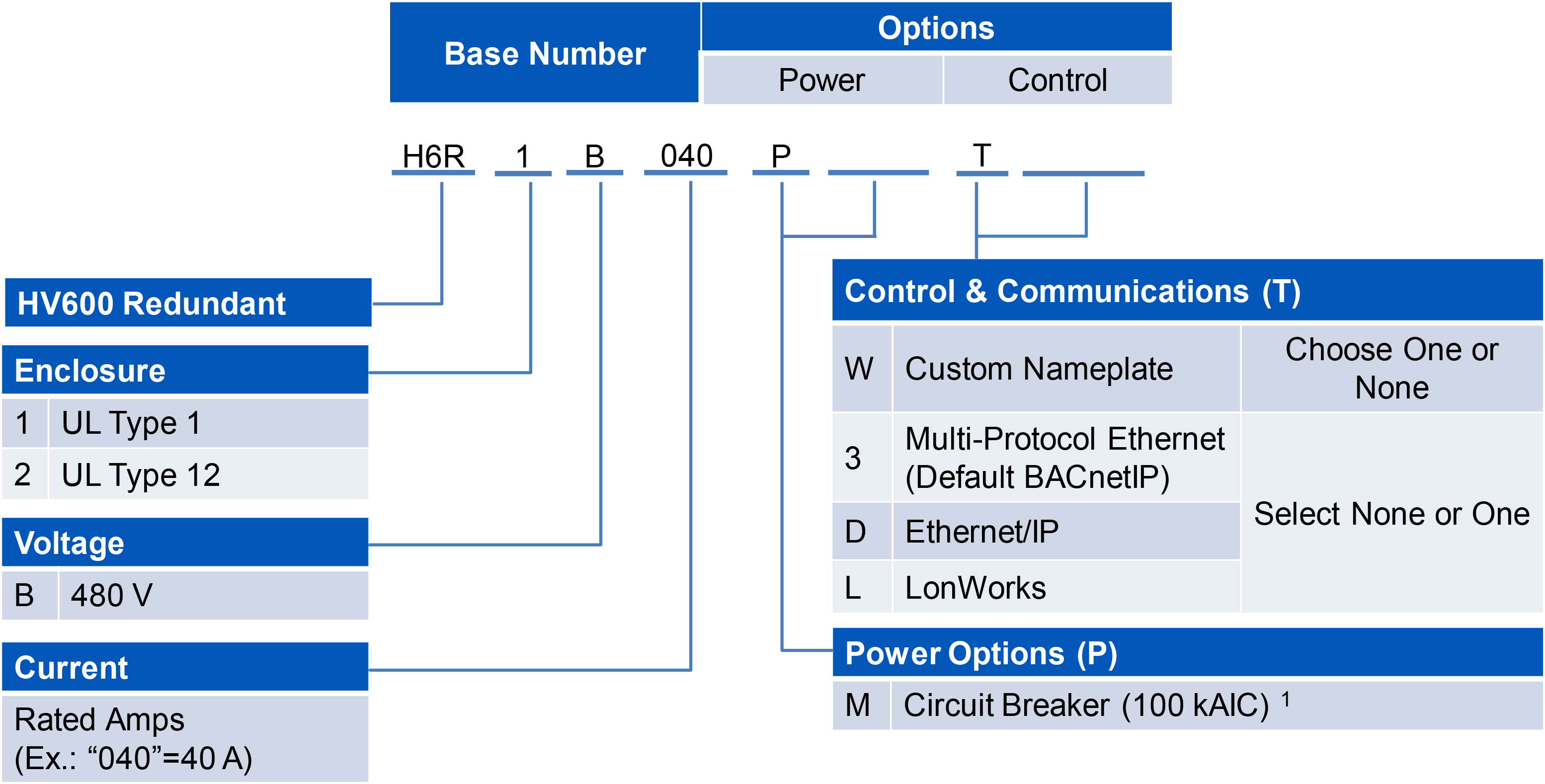 ENCLOSURE TYPE[1] UL Type 1 Enclosure[2] UL Type 1 EnclosureVOLTAGE [B] 480 volt model for nominal, 380, 400, 415, 440, 460 or 480 VAC (+10/-15 %); 60 or 50 Hz (+/-5%) systems[P] POWER OPTIONS[M] Circuit Breaker Option is a 100 kAIC rated circuit breaker with fuses. When option (M) is specified, the configured drive package will be rated at 100 kAIC.(Replaces default input disconnect)
[T] CONTROL & COMMUNICATION OPTIONS[W] Engraved nameplate[3] Multi-Protocol Ethernet (Default BACnetIP)[D] Ethernet/IP [L] LonWorks